ANEXO N° 01:SOLICITUD DE INSCRIPCIÓN.SEÑOR PRESIDENTE DE LA COMISIÓN DE PROCESO DE EVALUACIÓN, SELECCIÓN Y CONTRATACIÓN       DELPERSONAL PARA EL PUESTO DE …………………………………………………..:                                                                                              PRESENTE:Yo…………………………………………………………………………………………………………………………………………………………. Identificado (a) conDNI ………………………….domiciliado (a) en :……………………………………………………………………………………………………………………………………………………………………………………………………………………………..Mediante la presente solicito se me considere para participar en el proceso de selección para el CAS, convocado por la Dirección Regional de Educación de Cajamarca, para la cual declaro que cumplo íntegramente con los requisitos básicos y el perfil establecido según se indica:Nombre de la plaza               : ………………………………………………………………………… Código de la Plaza                 : ………………………………………………………………………… N° de Folios                             : …………………………………………………….……………………POR LO TANTO:A usted pido señor presidente de la Comisión para Contratos Administrativos Servicios CAS acceder a mi solicitud.Cajamarca…………………de………………….2021Teléfono: -------------------------------------Correo Electrónico: -----------------------------………………………………………….EL (LA) POSTULANTE.ANEXO Nº  02FORMATO DE HOJA DE VIDAI.      DATOS PERSONALES:/                                                                        /                                                                   /Nombres                                                                      Apellido Paterno                                           Apellido MaternoLUGAR Y FECHA DE NACIMIENTO:/                                                                                                                                        /Lugar                        día                mes               añoESTADO CIVIL: NACIONALIDAD:DOCUMENTO DE IDENTIDAD (vigente): DNI                                                PASAPORTE  Nº  _REGISTRO ÚNICO DE CONTRIBUYENTES - RUC NºDIRECCIÓN DOMICILIARIA (marcar con una “x” el tipo):Avenida/Calle/Jirón                                                                                                            Nº                              Dpto. / Int.URBANIZACIÓN:                                                                                                                    DISTRITO:   	                                                                                                                                                  PROVINCIA:  	                                                                                                                                                  DEPARTAMENTO: 	TELÉFONO:                                                               CELULAR: _________________ CORREO ELECTRÓNICO:_________________                                                                                             COLEGIO PROFESIONAL:   	REGISTRO N°:_____________________PERSONA CON DISCAPACIDAD:                                       SÍ                           NO                             Nº   	Si la respuesta es afirmativa, indicar el Nº de inscripción en el registro nacional de las personas con discapacidad, adjuntar fotocopia autenticada de resolución o carnet de discapacidad.LICENCIADO DE LAS FUERZAS ARMADAS:                                         SÍ                       NOSi la respuesta es afirmativa, adjuntar fotocopia autenticada del documento oficial emitido por la autoridad competente que acredite su condición de licenciadoII.        ESTUDIOS REALIZADOSLa información a proporcionar en el siguiente cuadro deberá ser precisa,  debiéndose adjuntar losdocumentos que sustenten lo informado  (fotocopia autenticada).(Puede insertar más filas si así lo requiere).III.       CURSOS Y/O ESTUDIOS DE ESPECIALIZACIÓN:IV.       EXPERIENCIA LABORALEl POSTULANTE deberá detallar en cada uno de los cuadros siguientes, SOLO LOS DATOS QUE SON REQUERIDOS EN CADA UNA DE LAS ÁREAS QUE SERÁN CALIFICADAS, en el caso dehaber ocupado varios cargos en una entidad, mencionar cuales y completar los datos respectivos.a)             Experiencia laboral general mínima de           años/meses (comenzar por la más reciente). Detallar en el cuadro siguiente los trabajos que califican la experiencia requerida, con una duración mayor a un mes. (Puede adicionar más bloques si así lo requiere).(Puede insertar más filas si así lo requiere).b)          Experiencia en el área o afines                    años/meses (comenzar por la más reciente).Detallar en el cuadro siguiente los trabajos que califican la experiencia requerida, con una duración mayor a un mes. (Puede adicionar más bloques si así lo requiere).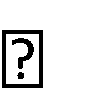 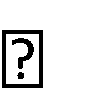 En el caso de haber realizado consultorías o trabajos en forma paralela, se considerará el periodo cronológico de mayor duración.Declaro que la información proporcionada es veraz y exacta, y, en caso necesario, autorizo su investigación. Me someto a las disposiciones de verificación posterior establecidas por Ley.APELLIDOS Y NOMBRES:DNI:FECHA:                        /   /                                                                                      FIRMA                                                                            Huella DigitalANEXO Nº 03DECLARACIÓN JURADA (LEY Nº 28970)APELLIDOS Y NOMBRES: ………………………………………………………………………………………………………….. DNI.Nº……………………………………. ESTADO CIVIL: ………………………………………………………………....... DIRECCIÓNDOMICILIARIA ACTUAL: ………………………………………………………………………………………... Distrito:…………………………………………………  Provincia: ……………………………………… Región: ………………………………………………………………….DECLARO BAJO JURAMENTO:Que gozo de buen estado de salud mental y que no padezco de ninguna enfermedad infectocontagiosa.Formulo la presente declaración jurada en virtud del principio presunción de veracidad previsto en los artículos IV numeral 1.7 y 42 de la Ley del Procedimiento Administrativo General, aprobada por la Ley Nº27444 y su modificatoria, sujetándome a las acciones legales y/o penales que correspondan de acuerdo ala legislación vigente, en caso de verificarse su falsedad.Cajamarca,………………………. de…………………………………. del 2021………………………………………………………FirmaDNI. N° ……………………………………………….ANEXO Nº 04DECLARACIÓN JURADA DE NO TENER INHABILITACIÓN VIGENTE SEGÚN RNSDDPor  la   presente,   yo                                                                                          ,   identificado/a  con  DNI    Nº                                                     ,  declaro  bajo  juramento  no  tener   inhabilitación  vigente      para  prestar servicios al Estado, conforme al REGISTRO NACIONAL DE SANCIONES DE DESTITUCIÓN Y DESPIDO - RNSDD (*)Lugar y fecha,                             /              / 	Huella Digital----------------------------Firma(*) Mediante Resolución Ministerial 017-2007-PCM, publicado el 20 de enero de 2007, se aprobó la “Directiva para el uso, registro y consulta del Sistema Electrónico del Registro Nacional de Sanciones de Destitución y Despido – RNSDD”. En ella se establece la obligación de realizar consulta o constatar que ningún candidato se encuentre inhabilitado para ejercer función pública conforme al RNSDD, respecto de los procesos de nombramiento, designación, elección, contratación laboral o de locación de servicios. Asimismo, aquellos candidatos que se encuentren con inhabilitación vigente deberán ser descalificados del proceso de contratación, no pudiendo ser seleccionado bajo ninguna modalidad.ANEXO N° 05DECLARACIÓN JURADA DE NO TENER DEUDAS POR CONCEPTO DE ALIMENTOSPor la presente, yo                                                             identificado/a con DNI Nº                                         , declaro bajo juramento No tener deudas por concepto de alimentos, ya sea por obligaciones alimentarias  establecidas en sentencias o ejecutorias, o acuerdo conciliatorio con calidad de cosa juzgada, así comotampoco mantener adeudos por pensiones alimentarias devengadas sobre   alimentos, que ameriten la inscripción del suscrito en el Registro de Deudores Alimentarios creado por Ley N° 28970.Lugar y fecha,                   /        /Huella Digital--------------------------- FirmaANEXO N° 06DECLARACIÓN JURADA DE NO TENER IMPEDIMENTO PARA CONTRATAR Y DE NO PERCIBIR OTROS INGRESOS DEL ESTADOApellidos y Nombres: ……………………………………………………………………………………….. DNI. Nº……………………………… Estado Civil : ……………………………………….                                                                                      Dirección Domiciliaria Actual: ……………………………………………………………Distrito: …………………………Provincia: …………………………Departamento: ……………………...DECLARO BAJO JURAMENTO QUE:No me encuentro sancionado o inhabilitado administrativa o judicialmente para contratar con el Estado.No he sido condenado ni me hallo procesado por delito doloso.No me encuentro imposibilitado para contratar con el Estado al no registrar sanción alguna por despido o destitución bajo el régimen laboral privado o público, sea como funcionario, servidor u obrero.No tengo impedimento para ser postor o contratista, según las causales contempladas en el artículo 9° de la Ley de Contrataciones y Adquisiciones del Estado, ni en ninguna otra causal en alguna disposición legal o reglamentaria de ser postor o contratista del Estado.No percibo otros ingresos (remuneración, subvención o de cualquier otra índole) del Estado.  De percibir otro ingreso del Estado distinto a la actividad docente o por ser miembros únicamente de un órgano colegiado, y resultar ganador del presente proceso de selección, me obligo a dejar de percibir dichos ingresos durante el periodo de contratación administrativa de servicios.De encontrarme en alguno de los impedimentos previstos en el presente documento, acepto mi descalificación automática del proceso de selección, y de ser el caso, la nulidad del contrato a que hubiera lugar, sin perjuicio de las acciones a que hubiera lugar.Formulo la presente declaración jurada, en virtud del principio de presunción de veracidad previsto en los artículos IV numeral 1.7 y 42 de la Ley del Procedimiento Administrativo General, aprobada por la ley Nº27444, sujetándome a las acciones legales y /o penales que correspondan de acuerdo a la legislaciónnacional vigente, en caso de verificación su falsedad.Cajamarca, ………………….. de ……………………. del 2021…………………………………….FirmaDNI Nº…………………………ANEXO Nº 07DECLARACIÓN JURADA(D.S. N° 034-2005-PCM - NEPOTISMO)Conste por el presente que el  (la) señor(a)                                                       identificado (a) con D.N.I.  N°                                                           Con     domicilio   en                                                  en        el    Distrito   de                                                      del departamento de  	DECLARO BAJO JURAMENTO, QUE:Cuento con pariente (s), hasta el cuarto grado de consanguinidad, segundo de afinidad y/o cónyuge: (PADRE/ HERMANO/ HIJO/ TIO / SOBRINO / PRIMO / NIETO / SUEGRO / CUÑADO), DE NOMBRE (S)........................................................................................................................................................................................................................................................................................................................................................................................................................................................................... Quien (es) laboran en la Dirección Regional de Educación Cajamarca, con el (los) cargo (s):...........................................................................................................................................................................................................................................................................................................................................................................................................................................................................No cuento con pariente (s), hasta el cuarto grado de consanguinidad, segundo de afinidad y/o cónyuge: (PADRE/ HERMANO/ HIJO/ TIO / SOBRINO / PRIMO / NIETO / SUEGRO / CUÑADO), DE NOMBRE (S), que laboren en la sede de la DRE -CAJAMARCALugar y fecha,                  /       /--------------------------- FirmaHuella DigitaANEXO 08DECLARACIÓN JURADA(Antecedentes policiales, penales y judiciales)Yo,                                                                               identificado             (a)             con    DNI         N°, domiciliado    en                                                   del       distrito       de                                           deldepartamento de                                                    , declaro bajo juramento que:      No registro antecedentes policiales.      No registro antecedentes penales.      No registro antecedentes judiciales.Lugar y fecha,                  /             /Huella Digital--------------------------- FirmaqNºNOMBRE DEL CURSOY/O ESTUDIOS DE ESPECIALIZACIÓNCENTRO DE ESTUDIOSFECHA INICIOFECHA FINCIUDAD / PAÍSNº FOLIONºNombre de la Entidad o EmpresaCargo desempeñadoFecha de Inicio (mes/año)Fecha de culminación (mes/año)Tiempo en el cargoNº FOLIO1              Actividades realizadas              Actividades realizadas              Actividades realizadas              Actividades realizadas              Actividades realizadas              Actividades realizadas              Actividades realizadas23